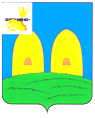 КОМИТЕТ  ОБРАЗОВАНИЯАДМИНИСТРАЦИИ МУНИЦИПАЛЬНОГО ОБРАЗОВАНИЯ«РОСЛАВЛЬСКИЙ РАЙОН» СМОЛЕНСКОЙ ОБЛАСТИП Р И К А Зот 13.11.2013  № 471О           внесении        изменений     введомственную целевую Программу«Повышение   качества  образования в     муниципальных       бюджетных образовательных           учреждениях муниципального            образования«Рославльский  район»  Смоленскойобласти на 2012-2014 годы»        В целях эффективного и рационального использования  средств     бюджета муниципального образования «Рославльский район» Смоленской области п р и к а з ы в а ю:        1. Внести в приложение к ведомственной целевой Программе «Повышение качества образования в муниципальных бюджетных образовательных учреждениях муниципального образования «Рославльский район» Смоленской области на 2012-2014 годы» изменения, изложив его в редакции согласно приложению к настоящему приказу.        2. Контроль за исполнением настоящего приказа возложить на заместителя председателя Рославльского комитета образования М.Э.Покупателеву. Председатель комитета                                                                        С.В.Филипченко